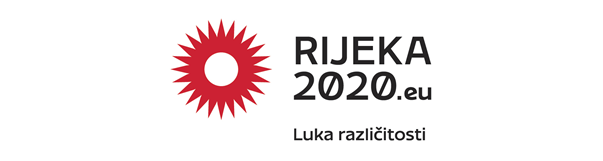 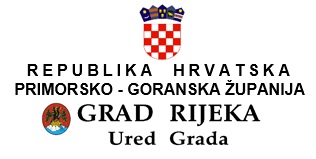 Ljeto u Rijeci - Europskoj prijestolnici kulture Lokacija: Exportdrvo, Delta, Rijekapet 3. srp 2020.08:00 - 09:00 Kralj Edip [predstava za mlade i odrasle] - premijeraRežija: Luciano DelpratoKoprodukcija: Hrvatska drama HNK Ivana pl. Zajca i Gradsko kazalište lutaka Rijeka [ZAJC LAB]sub 4. srp 202008:00 - 09:00 Kralj Edip, Sofoklo [predstava za mlade i odrasle] - reprizaRežija: Luciano DelpratoKoprodukcija: Hrvatska drama HNK Ivana pl. Zajca i Gradsko kazalište lutaka Rijeka [ZAJC LAB]pet 10. srp 202010:00 - 02:00 Ri Rock, Rijeka, "Zvukom preko vode", glazbena manifestacijasub 11. srp 2020.10:00 - 24:00 Ri Rock, Rijeka, "Zvukom preko vode", glazbena manifestacijapon 20. srp 2020.21:00 - 22:00 Port of Dance / Collective Dope - Jenna Jalonen: BEAT „I just wish to feel you“, plesna predstavapet 24. srp 2020.17:00 - 00:00 Distune promotion i URK iz Zagreba (klub Močvara), “Swam up Rijeka”Ili Distune promotion i Pozitivan ritam  “Natrag u budućnost - Od klasične do moderne jazz avanture” pet 31. srp 2020.08:00 - 11:00 Julije Cezar u Egiptu - iznova, Georg Friedrich Handel [opera] - premijeraDirigent: Ville MatvejeffDramaturg-redatelj: Marin Blaževićned 2. kol 2020.10:45 - 11:45 G.I.S, Europski dani jazza, glazbeni festivalsub 8. kol 2020. - sub 29. kol 2020.Histerične mašine, Bill Vorn/Interaktivna robotička instalacijačet 13. kol 2020. - pet 13. stu 2020.Usijano more - središnja izložba pravca Dopolavoropet 14. kol 2020 Popodnevno-večernja plesna zabava TIPSY  na otvorenom/ KOI KOI - riječki klupski formatčet 20. kol 2020. - sub 31. lis 2020.Fiume Fantastika: Fenomeni grada / OTVORENJEsri 26. kol 2020.20:00 Ježeva kućica, predstava za djecučet 27. kol 2020. - sub 19. ruj 2020.Dopolavoro: instalacija Saše Sedlačeka - Oblomo: Zaposlen lijenošćučet 27. kol 2020. - sub 19. ruj 2020.Dopolavoro: izložba Nikole Bojića - Terra Effluviensčet 27. kol 202020:00 Ježeva kućica, predstava za djecupet 28. kol 2020.07:30 - 08:30 Pozitivan ritam, Pula, Natrag u budućnost-od klasične do moderne jazzavanture-festivalsub 29. kol 2020.07:30 - 08:30 Pozitivan ritam, Natrag u budućnost-od klasične do moderne jazz avanturesub 18. ruj 2020.09:00 - 10:00 Atma Mundi (Zoran Majstorović), "Glazbene migracije", koncertni programLokacija: Trg Riječke rezolucije, Rijekapet 26. lip 2020.21:00 - 22:00 Ivanu Matetiću Ronjgovu, zborski koncertOpera HNK Ivana pl. Zajca u suradnji s Ustanovom „Ivan Matetić Ronjgov” - zborska večerposvećena 140. godišnjici rođenja i 60. godišnjici smrti Ivana Matetića Ronjgovasub 27. lip 2020.21:00 - 22:00 Ivanu Matetiću Ronjgovu, zborski koncertpon 29. lip 2020.20:30 - 21:30 Izgubljena priča: Ivica i Maricauto 30. lip 2020.20:30 - 21:30 Izgubljena priča: Ivica i Maricasri 1. srp 2020.20:30 - 21:30 Izgubljena priča: Ivica i Maricačet 2. srp 2020. 21:00 Festival inkluzivne scene / Port of Dance: Markéta Stránská - FLY!, plesna predstavapet 3. srp 2020.20:00 / 21:00 Festival inkluzivne scene: Inkluzivni plesni kolektiv Magija, retrospektiva inkluzivnih radova / prezentacija UHVATI FILM festivala uto 7. srp 2020.21:00 - 22:00 Aleks Curać Šarić: Budimo realni / stand-upsri 8. srp 2020.20:30 - 21:30 Tri praščićačet 9. srp 2020.20:30 - 21:30 Tri praščićapet 10. srp 2020.20:30 - 21:30 Tri praščićasub 11. srp 2020.20:30 - 21:30 Tri praščićasri 15. srp 2020.21:00 - 23:00 Simfonijski koncert “Postani Rijeka - Adams, Shostakovich”Riječki simfonijski orkestar pod dirigentskim vodstvom maestra Villea Matvejeffačet 16. srp 2020.18:00 - 23:00 Otvaranje Festivala Tobogan (Cirkus Triko Teatar, Kišni razdraganci)pet 17. srp 2020.20:30 - 21:30 Koka Kokonesub 18. srp 2020.20:30 - 21:30 Koka Kokonened 19. srp 2020.20:30 - 21:30 Koka Kokonečet 23. srp 2020.21:00 - 23:00 Gala koncert - Nessun Dorma 1Riječki simfonijski orkestar pod dirigentskim vodstvom maestre Beatrice Venezipet 26. srp 2020.21:00 - 22:00 Goran Vugrinec: Detalji, stand-upsub 25. srp 2020.21:00 - 23:00 Gala koncert - Nessun Dorma 2pon 27. srp 2020.21:00 - 22:00 Port of Dance / Ingrid Berger Myhre and Lasse Passage: Panflutes And Paperwork, plesna predstavauto 28. srp 2020.21:00 - 22:00 Port of Dance / Joy Alpuerto Ritter: Babae, plesna predstavaLokacija: Hrvatsko narodno kazalište Ivana pl. Zajca, Verdijeva ul. 1, Rijekapet 19. lip 2020.20:00 - 21:00EPK program Carski koncert: Riječki simfonijski orkestar uz solista Gorana Filipeca na klavirusri 24. lip 2020.20:00 - 22:00EPK program "Vježbanje života - drugi put" /Esercitazione alla vita - seconda volta, premijeraRežija: Marin Blaževićčet 25. lip 2020.20:00 - 22:00 "Vježbanje života - drugi put" /Esercitazione alla vita - seconda voltaRežija: Marin Blaževićpet 26. lip 2020.20:00 - 22:00 "Vježbanje života - drugi put" /Esercitazione alla vita - seconda voltaRežija: Marin Blaževićsub 27. lip 2020.20:00 - 22:00 "Vježbanje života - drugi put" /Esercitazione alla vita - seconda voltaRežija: Marin Blaževićpon 29. lip 2020.20:00 - 22:00 "Vježbanje života - drugi put" /Esercitazione alla vita - seconda voltaRežija: Marin Blaževićuto 30. lip 2020.20:00 - 22:0 "Vježbanje života - drugi put" /Esercitazione alla vita - seconda voltaRežija: Marin Blaževićčet 2. srp 2020.21:00 - 22:30 Iz novog svijeta - simfonijski koncertNa programu djela Mozarta i Dvorakapet 3. srp 2020.21:00 - 22:30 Iz novog svijeta - simfonijski koncertuto 7. srp 2020.19:00 - 21:00 Evita, mjuziklRežija: Renata Carola Gaticasri 8. srp 2020.19:00 - 21:00 Evita, mjuziklRežija: Renata Carola Gaticapon 20. srp 2020.20:00 - 21:30 Gospođa Ministarka, Branislav Nušić [premijera]Režija: Tatjana Mandić Rigonatsri 22. srp 2020.20:00 - 21:30 Gospođa Ministarka, Branislav Nušić Režija: Tatjana Mandić Rigonatčet 23. srp 2020.20:00 - 21:30 Gospođa Ministarka, Branislav NušićRežija: Tatjana Mandić Rigonatpet 24. srp 2020.20:00 - 21:30 Gospođa Ministarka, Branislav NušićRežija: Tatjana Mandić Rigonatčet 30. srp 2020.08:00 - 09:00 Plamteća voda/ Burning water [pretpremijera]Koreografija: Andonis Foniadakispet 31. srp 2020.08:00 - 09:30 EPK program Plamteća voda/ Burning water [pretpremijera 2]Koreografija: Andonis FoniadakisLokacija: Gradsko kazalište lutaka Rijeka, Ul. Blaža Polića 6, Rijekapet 19. lip 2020.18:00 - 18:30 Sretna kućicasub 20. lip 2020.11:00 - 11:30 Sretna kućica18:00 - 18:30 Sretna kućicauto 23. lip 2020.18:00 - 18:30 Palačinka mog životasri 24. lip 2020.18:00 - 18:30 Palačinka mog životačet 25. lip 2020.18:00 - 18:30 Palačinka mog životapet 26. lip 2020.18:00 - 18:30 Palačinka mog životasub 27. lip 2020.11:00 - 11:30 Palačinka mog života18:00 - 18:30 Palačinka mog životaLokacija: Ljetno Art-kino, RijekaSri 1. Srp 2020.21:30 - 24:00 Fellini srijedom: Osam i polFellini 1920-2020 Obilježavanje stogodišnjice rođenja talijanskog redatelja FedericaFellinijanastavlja se srpanjskim srijedama u Ljetnom Art-kinu.Pet 3. srp 2020.21:30 - 23:30 Kultne komedije: Riba zvana WandaProgram Kultnih komedija u srpnju donosi filmske naslove koje svi(pre)poznajemo, ali ihsvakako želimo opet pogledati na velikom platnu.uto 7. srp 2020.21:30 - 23:30 Kultne komedije: Trgovcisri 8. srp 2020.21:30 - 24:00 Fellini srijedom: Giulietta od duhovasub 11. srp 2020.21:30 - 23:30 Kino Mediteran: Mračne pričeKino Mediteran već tradicionalno uplovljava u našu ljetnu rezidenciju,a ove godine od 11.do 12. srpnja sa sobom donosi dva nagrađivana filma.ned. 12. Srp 2020.21:30 - 23:00 Kino Mediteran: Yalda, noć oprostauto 14. srp 2020.21:30 - 24:00 Kultno kino: Divlja hordaSri 15. srp 2020.21:30 - 23:30 Fellini srijedom: Ulicasri 22. srp 2020.21:30 - 24:00 Fellini srijedom: Casanovačet 23. srp 2020.00:00 - 00:15 Fellini srijedom: Casanovapet 24. srp 2020.21:30 - 23:30 Kultne komedije: Annie Hallsri 29. srp 2020.21:30 - 24:00 Fellini srijedom: SatyriconLokacija: Muzej moderne i suvremene umjetnosti, Krešimirova 26c, Rijekapon 1. lip – sri 15. srp 2020.Tko je dozvao tišinupet 12. lip – pet 10. srp 2020., Tijela na pozornicičet 16. srp – čet 23. srp 2020.MMSU programi za Tobogan 2020pet 24. srp – ned 30. kol 2020. Covidsri 29. srp – sub 29. kol 2020. 90e: lokalneLokacija: Pomorski i povijesni muzej Hrvatskoga primorja, Trg RiccardaZanelle 1, Rijekapet 3. srp 2020.20:00 - 21:00 Port of Dance / Viktor Černický: PLI, plesna predstavasri 15. srp 2020.20:00 - 21:00 Port of Dance / Máté Mészáros: Mechanics of Distance, plesna predstavaLokacija: Hrvatski kulturni dom na Sušaku, Strossmayerova 1, Rijekapet 26. lip 2020.18:00 / 20:30 Flash Dance Unit, završna produkcijasub 27. lip 2020.18:00 / 20:00 Plesna grupa Flame, završna produkcijasub 4. srp 2020.18:30 / 19:30 / 20:30 Festival inkluzivne scene: Pučko otvoreno učilište Zagreb: Da smo mi netko / DIVERT/IMRC & Martina Tomić: Đavolji odvjetnik / Pučko otvoreno učilište Zagreb, koncert inkluzivnih deaf bendova: EnTre, Drummerscompanny, Deaf Bend DLANLokacija: Galerija Kortil, Ul. Strossmayerova 1, Rijekačet 18. lip 2020. - čet 9. srp 2020.Neizvjesna izložba - 2. diosri 15. srp 2020. - pet 31. srp 2020.Iva Mrčela: I'm Watching You, izložbaLokacija: Gradska knjižnica Rijeka, Ogranak Trsat čet 25. lip 2020.18:30 - 19:30 "Špajza" u gostima: predavanje o kompostiranju u stanučet 2. srp 2020.18:30 - 19:30 Kozlići u gostima: Malo papirnato kazalište iliti kamišibaj u Gradskoj knjižniciRijekaLokacija: Gradska knjižnica Rijeka, Središnji odjel Palača Modellosub 4. srp 2020.10:00 – 13:00  Femwiki radionica; radionica uređivanja članake na Wikipediji s naglaskom na žensku povijest. Radionicu organiziraju Udruga Pariter i Clubture, a izvodi Željko Blaće.Lokacija: Delta Lab (Ivex), Delta 5, Rijekačet 25. lip 2020. - pet 24. srp 2020.Dopolavoro: Izložba Igora Eškinje - Sanjaju li biljke sutrašnjicu?Otvorenje: četvrtak, 25. 6. 2020. u 20 sati Radno vrijeme galerije: pon-pet 17-21 hsri 26. kol 2020.Cijeli dan Future Architecture Platform: Publishing SchoolOstale brojne lokacije na području Rijeke i šire okolice:Drenova, Zavičajni muzej Drenova, Drenovski put 138Ačet 18. lip – sub 18. srp 2020.Granična četvrt27 susjedstavaNositelji inicijative: Udruga Bez granica (Rijeka), Udruga Dren (Rijeka), Muzej Grada Rijeke - Zavičajni muzej DrenovaFužinečet 25. lip 2020.Fuzzy Speculations on Neighbourhoods: razgovor na temu “spekulativnih suvenira” namjenjenih budućim susjedima27 susjedstava18:00 – 19:00 sati @ Zoom link https://tinyurl.com/y9vusqndKorzo, Rijeka pet 26. lip 2020.17:00 / 18:00 Festival inkluzivne scene: Prezentacija inkluzivne plesne radionice Kristine PaunovskiLovranska Dragapet 26. lip 2020.16:00 - 20:00 Otvorenje Puli Malina - Lungomare Art Protokolarni dio kod instalacije, a zatim zabavni dio na lokaciji u blizini.Hartera, Rijeka - razne lokacije u Harteri, Vodovodnoj ulici i Ružićevoj ulicisub 27. lip 2020.11:00 - 22:00 KVARTera: svečano otvaranjeFilodrammatica, Korzo 24 a, Rijekapon 29. lip 2020.Cijeli dan Diversity Mixer radionica IRadionica za ustanove, tvrtke, organizacije, freeleancere u sektoru kulturnih i kreativnihindustrija na temu upravljanja različitošćuuto 30. lip 2020.Cijeli dan Diversity Mixer radionica IIMolo Longo, Riječki lukobran, Rijekasri 1. srp 2020.Ebriphone - svečano otvaranjeZvučna instalacija na Molo longu, u suradnji sa Linz Export Austria,Federalno ministarstvoRepublike Austrije i Gradom Bakrom.sub 11. srp 2020.18:00 - 20:00 Balhazarov Uragan: svečano otvorenjeBrsečpet 3. srp 2020.Otvorenje: Potezi i Rezovi - Lungomare Art Svečano otvorenje umj. instalacije Potezi i Rezovi Sofie Thorsen u parku na samom početku Brseča kod boćališta. Otvorenje u organizaciji lokalne udruge Građani Brseča Terase nebodera na Kozali, Ul. Ante Kovačića 6, 51000, Rijekasub 4. srp 2020.Grad među oblacima - Terase nebodera na Kozali: stručna vodstvaGrobničko polje čet 9. srp 2020.20:30 - 22:00 Dopolavoro: generalna proba predstave skupine BADco. – Rad panikepet 10. srp 2020. - sub 11. srp 2020.20:30 - 22:00 Dopolavoro: predstava skupine BADco. - Rad panikeRibarnica Rijeka, Ul. Vatroslava Lisinskog 12Bpet 10. srp 2020.11:00 - 13:00 Otvorenje Meštri - Lungomare Art Svečano otvorenje umj. instalacije Meštri Pavela Mrkusa na galeriji riječke ribarnice za vrijeme rada same ribarnice Gomirjesub 11. srp 2020.12:00 – 22: 30 Gomirje Harmonika Mundijal 2020.27 susjedstavaŠkoljić / Vodovodna i Ružićeva ulica u Rijecined 12. srp 2020. - ned 19. srp 2020.Rijeka muralaGdje: Školjić / Vodovodna i Ružićeva ulicaDobrinj, otok Krkned 12. srp 2020. – sri 30. ruj 2020.Stars & GuitarsGdje: Gallery Infeld, 51511, Dobrinj, CroatiaPlaža Grčevo, Rijekasub 18. srp 2020.Balthazagradsko kupalište - otvorenjeOtok Unijesub 18. srp 2020.Praznik u čast vjetru27 susjedstavaNovi Vinodolskisri 29. srp 2020Novljanski ljetni šušur27 susjedstavaNovi Vinodolski – dvorište Rodne kuće braće Mažuranić, Stari gradGornji Kutipet 7. kol 2020.Sretno selo Kuti27 susjedstavaKostrenasub 22. kol 2020.U potrazi za srcem Kostrene27 susjedstavaKuća kostrenskih pomoraca, Sv. Barbara, KostrenaOtok RabCijelu godinuRab Archeological Traces27 susjedstavaNositelji inicijative: Centar za kulturu Lopar, Pučko otvoreno učilište Rab, Turistička zajednica grada RabaOnlinesub 27. lip 2020.Vozim ti priču sri 1. srp – pet 31. srp 2020.FEKP19 - natječaj za kratku priču za mlade autorice i autoreZasad nepoznate lokacije:pet 10. srp 2020. 21:30 - 23:30 Kultno kino: Rockypet 17. srp 2020. 08:00 - 09:00 Sailor - glazbeni festival/LET 3 i...Rijeka, 19. lipnja 2020.Objava za medije 